Žákovský parlament 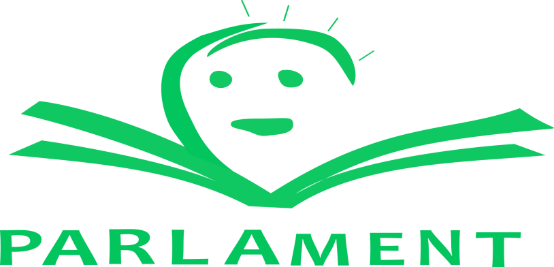 ZŠ Přerov, Svisle 13                     Školní rok  2022/2023Členové: 4. A  	Michaela Konečná, Pavel Figur4. B  	Ema Hrubá, Jakub Mádr5. A 	Zuzana Regentová, Jakub Trochta5. B  	Šimon Sova, Adéla Vintrová6. A   	Nela Zgažarová, Markéta Zbořilová6. B   	Zuzka Ngo, Kristýna Doleželová7. A   	Vojtěch Matyáš, Jan Šindler7. B   	Klára Spáčilová, Jan Steininger8. A   	Jakub Keclík, Jonáš Krump, Nikola Štěpánková8. B   	Kristýna Nagyová, Eliana Holoušová,              Karolína Koňaříková9. A   	Adéla Vašíčková, Laura Merunková,             Markéta Ševčíková9. B   	Veronika Staňková, Adriana Geroldová,              Karolína GeroldováPředseda parlamentu: Adéla Vašíčková 9. AMístopředseda: Jakub Keclík 8. AMístopředseda pro 1. stupeň: Zuzana Regentová  5. APedagogické vedení parlamentu: Mgr. Gabriela Bartošíková,  Ing. D. Odradovcová